LISTA DE PRESENÇAInstituição de estágio:_______________________________________________________Estágio:___________________________________________________________________1. Aluno:Nome: ________________________________________ Ass.: _______________________2. Professor Supervisor na Escola/Instituição de estágio:Nome: ________________________________________ Ass.: _______________________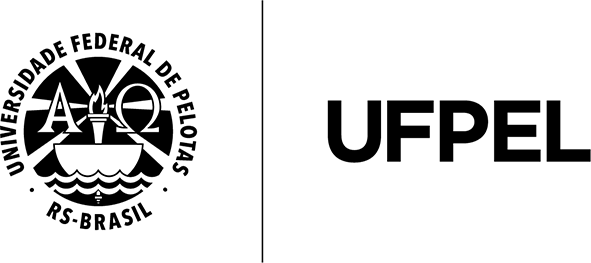 Ministério da EducaçãoUniversidade Federal de PelotasCentro de Letras e ComunicaçãoNúcleo de EstágiosRua Gomes Carneiro, nº 01, Bloco B – Campus PortoCEP 96010-610 – Centro – Pelotas – RSDataHora de entradaHora de saídaAssinatura do supervisor ou carimbo